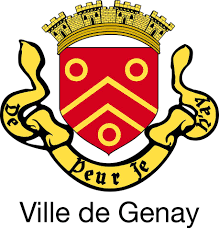 IMPORTANT : TOUTE RESERVATION EST DEFINITIVEILE AUX TRESORS – 3 / 5 ANSCochez les cases des dates à réserver pour chaque enfantDate :										Signature :Enfant 1Nom :Prénom :Age :Enfant 2Nom :Prénom :Age :Enfant 3Nom :Prénom :Age :ENFANT 1 : JuilletENFANT 1 : JuilletENFANT 1 : JuilletENFANT 1 : JuilletENFANT 1 : JuilletENFANT 1 : JuilletENFANT 1 : JuilletENFANT 1 : JuilletENFANT 1 : JuilletENFANT 1 : JuilletENFANT 1 : JuilletJeudi 8Vend 9Lun 12Mar 13Jeu 15Ven 16JOURNEELun 19Mar 20Mer 21Jeu 22Ven 23Lun 26Mar 27Mer 28Jeu 29Ven 30JOURNEEENFANT 1 : AoûtENFANT 1 : AoûtENFANT 1 : AoûtENFANT 1 : AoûtENFANT 1 : AoûtENFANT 1 : AoûtENFANT 1 : AoûtENFANT 1 : AoûtENFANT 1 : AoûtENFANT 1 : AoûtENFANT 1 : AoûtLun 2Mar 3Mer 4Jeu 5Ven 6Lun 16Mar 17Mer 18Jeu 19Ven 20JOURNEELun 23Mar 24Mer 25Jeu 26Ven 27Lun 30Mar 31JOURNEEENFANT 2 : JuilletENFANT 2 : JuilletENFANT 2 : JuilletENFANT 2 : JuilletENFANT 2 : JuilletENFANT 2 : JuilletENFANT 2 : JuilletENFANT 2 : JuilletENFANT 2 : JuilletENFANT 2 : JuilletENFANT 2 : JuilletJeudi 8Vend 9Lun 12Mar 13Jeu 15Ven 16JOURNEELun 19Mar 20Mer 21Jeu 22Ven 23Lun 26Mar 27Mer 28Jeu 29Ven 30JOURNEEENFANT 2 : AoûtENFANT 2 : AoûtENFANT 2 : AoûtENFANT 2 : AoûtENFANT 2 : AoûtENFANT 2 : AoûtENFANT 2 : AoûtENFANT 2 : AoûtENFANT 2 : AoûtENFANT 2 : AoûtENFANT 2 : AoûtLun 2Mar 3Mer 4Jeu 5Ven 6Lun 16Mar 17Mer 18Jeu 19Ven 20JOURNEELun 23Mar 24Mer 25Jeu 26Ven 27Lun 30Mar 31JOURNEEENFANT 3 : JuilletENFANT 3 : JuilletENFANT 3 : JuilletENFANT 3 : JuilletENFANT 3 : JuilletENFANT 3 : JuilletENFANT 3 : JuilletENFANT 3 : JuilletENFANT 3 : JuilletENFANT 3 : JuilletENFANT 3 : JuilletJeudi 8Vend 9Lun 12Mar 13Jeu 15Ven 16JOURNEELun 19Mar 20Mer 21Jeu 22Ven 23Lun 26Mar 27Mer 28Jeu 29Ven 30JOURNEEENFANT 3 : AoûtENFANT 3 : AoûtENFANT 3 : AoûtENFANT 3 : AoûtENFANT 3 : AoûtENFANT 3 : AoûtENFANT 3 : AoûtENFANT 3 : AoûtENFANT 3 : AoûtENFANT 3 : AoûtENFANT 3 : AoûtLun 2Mar 3Mer 4Jeu 5Ven 6Lun 16Mar 17Mer 18Jeu 19Ven 20JOURNEELun 23Mar 24Mer 25Jeu 26Ven 27Lun 30Mar 31JOURNEE